Directorio de Agencias de PRDirectorio de Municipios de PRDirectorio de Agencias Federales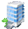 Oficina CentralDirección PostalTeléfonos / FaxHorario de ServicioUrb. El Paraíso		108 Calle Ganges		San Juan, PR		Urb. El Paraíso, 108Calle GangesSan Juan, PR 00926-2906Tel.: (787) 999-0246Tel Audio Impedido: No Disponible Fax: (787) 999-0977Lunes a viernes8:30am - 5:00pmEjecutivo:Lcda. Zulma R. Rosario VegaCerca de:Loomis FargoCorporación del Fondo del Seguro del Estado y Oficina del Seguro Social en San JuanUniversidad MetropolitanaWeb:http://www.oegpr.net/ Sombrilla:Rama Ejecutiva Mapa:Ruta AMA:A9, B15, B16, B22Parada TU:Cupey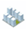 Oficinas de Servicio a través de Puerto RicoOficinas de Servicio a través de Puerto RicoOficinas de Servicio a través de Puerto RicoOficinas de Servicio a través de Puerto RicoDirección Física Dirección PostalTeléfonos / Fax Horario de ServicioN/A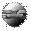 Otros Enlaces